ՈՐՈՇՈՒՄ N 126-Ա30  ՆՈՅԵՄԲԵՐԻ 2021թ.ՀԱՅԱՍՏԱՆԻ ՀԱՆՐԱՊԵՏՈՒԹՅԱՆ ՍՅՈՒՆԻՔԻ ՄԱՐԶԻ ԿԱՊԱՆ ՀԱՄԱՅՆՔԻ ՂԵԿԱՎԱՐԻ ԵՐԴՄԱՆ ԱՐԱՐՈՂՈՒԹՅԱՆ ԿԱԶՄԱԿԵՐՊՉԱԿԱՆ ՀԱՐՑԵՐԻ ՄԱՍԻՆՂեկավարվելով Տեղական ինքնակառավարման մասին Հայաստանի Հանրապետության օրենքի 74-րդ հոդվածով,  Կապան համայնքի ավագանին  որոշում է.1․ Հայաստանի Հանրապետության Սյունիքի մարզի Կապան համայնքի ղեկավարի երդման արարողությունն անցկացնել 2021 թվականի դեկտեմբերի 3-ին, ժամը 15։00-ին։2․ Հայաստանի Հանրապետության Սյունիքի մարզի Կապան համայնքի ղեկավարի երդման արարողությունը կազմակերպել Կապանի մշակույթի կենտրոն համայնքային ոչ առևտրային կազմակերպության նախասրահում, հասցեն՝ ք․ Կապան, Չարենցի 1։ 3․ Հայաստանի Հանրապետության Սյունիքի մարզի Կապան համայնքի ղեկավարի երդման արարողությանը հրավիրել Հայաստանի Հանրապետության տարածքային կառավարման և ենթակառուցվածքների նախարարության, Սյունիքի մարզպետարանի, Հայ Առաքելական Եկեղեցու ներկայացուցիչների, մշակութային, հասարակական գործիչների, պատվավոր քաղաքացիների և այլն։ 4․ Հայաստանի Հանրապետության Սյունիքի մարզի Կապան համայնքի ղեկավարի երդման արարողության կազմակերպման պատասխանատվությունը դնել Կապանի համայնքապետարանի աշխատակազմի քարտուղար Նելլի Շահնազարյանի վրա։ Կողմ( 26 )`ԳԵՎՈՐԳ ՓԱՐՍՅԱՆ                   __________________ԱՆՈՒՇ ՄԵԺԼՈՒՄՅԱՆ              __________________ԳՈՌ ԹԱԴԵՎՈՍՅԱՆ                 __________________ՍՊԱՐՏԱԿ ԶԱՔԱՐՅԱՆ              __________________ԶՈՐԱՅՐ ԳԱԼՍՏՅԱՆ                  __________________ՎԱՀԱՆ ՂԱԶԱՐՅԱՆ                  __________________ՅՈՒՐԻԿ ՀԱՐՈՒԹՅՈՒՆՅԱՆ     __________________ԱՆԺԵԼԱ ԱԼԵՔՍԱՆՅԱՆ           __________________ ԱՐՇԱԿ ՀԱՐՈՒԹՅՈՒՆՅԱՆ      __________________ԱԼԵՆ ՄԱՐՏԻՐՈՍՅԱՆ              __________________ՀԱՍՄԻԿ ՄԱՐՏԻՐՈՍՅԱՆ         __________________ՏԻԳՐԱՆ ԻՎԱՆՅԱՆ                  __________________ԱՐՏՅՈՄ ՀԱՐՈՒԹՅՈՒՆՅԱՆ   __________________ՍՈՆԱ ՄԱՐՏԻՐՈՍՅԱՆ              __________________ ԱԼԵՔՍԱՆԴՐ ԳՐԻԳՈՐՅԱՆ     __________________ԱՐՏԱԿ ԽԱՉԱՏՐՅԱՆ                 __________________ԱՐՄԵՆ ՀՈՎՀԱՆՆԻՍՅԱՆ        __________________ՀԵՐՄԻՆԵ ՄԻՔԱՅԵԼՅԱՆ         __________________ՄԱՐԻՆԵ ՀԱՐՈՒԹՅՈՒՆՅԱՆ   __________________ՆԱՐԵԿ ԴԱՎԹՅԱՆ                    __________________ՆԱՐԻՆԵ ԳՐԻԳՈՐՅԱՆ             __________________ԷԴԻԿ ՀՈՎՍԵՓՅԱՆ                   __________________ԺԱՆՆԱ ՎԱՐԴԱՆՅԱՆ              __________________ԻՎԱՆ ԿՈՍՏԱՆԴՅԱՆ                __________________ԱՍԱՏՈՒՐ ԱՍԱՏՐՅԱՆ                __________________ՀԵՐՄԻՆԵ ՄԱՐՏԻՐՈՍՅԱՆ       __________________                    Դեմ ( 0 )Ձեռնպահ ( 0 )                   ՀԱՄԱՅՆՔԻ ՂԵԿԱՎԱՐ   __________________     ԳԵՎՈՐԳ ՓԱՐՍՅԱՆ2021թ. նոյեմբերի 30ք. Կապան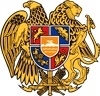 ՀԱՅԱՍՏԱՆԻ ՀԱՆՐԱՊԵՏՈՒԹՅՈՒՆ
ՍՅՈՒՆԻՔԻ ՄԱՐԶ
ԿԱՊԱՆ  ՀԱՄԱՅՆՔԻ  ԱՎԱԳԱՆԻ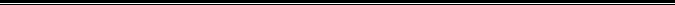 